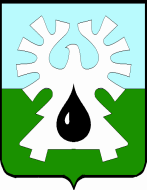 
ГОРОДСКОЙ ОКРУГ УРАЙХАНТЫ-МАНСИЙСКОГО АВТОНОМНОГО ОКРУГА – ЮГРЫ ДУМА ГОРОДА УРАЙ РЕШЕНИЕ от  22 сентября 2022 года                                                      	  	         № 106О награждении Почетной грамотой Думы города УрайРассмотрев материалы, представленные для награждения Благодарственным письмом Думы города Урай, и в соответствии с Положением о наградах и званиях города Урай, принятым  решением Думы города Урай от 24 мая 2012 года № 53, Дума города Урай решила:1. Наградить Почетной грамотой Думы города Урай: 1)  за высокие достижения в профессиональной деятельности и в связи с Днём учителя Сесюнину Светлану Михайловну, учителя начальных классов муниципального бюджетного общеобразовательного учреждения гимназия имени Анатолия Иосифовича Яковлева;2) за личный  вклад в развитие физической культуры и спорта и в связи с 40-летием педагогической деятельности Богданова Геннадия Ивановича, учителя физической культуры муниципального бюджетного общеобразовательного учреждения средняя общеобразовательная школа с углубленным изучением отдельных предметов №6;3) за личный вклад в обучение и воспитание подрастающего поколения и в связи с 35-летием педагогической деятельности Андриянову Инессу Николаевну, учителя начальных классов муниципального бюджетного общеобразовательного учреждения средняя общеобразовательная школа с углубленным изучением отдельных предметов №6.2. Опубликовать настоящее решение в газете «Знамя».Председатель Думы города Урай                                              А.В. Величко 